 Minnesota Title Agency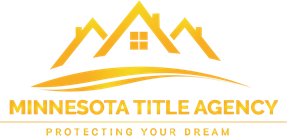 PAYOFF AUTHORIZATIONDate: _________________Lender Name:__________________________________________________________________LENDERS ADDRESS:LENDERS ADDRESS:LENDERS ADDRESS:________________________________________________________________________________________________________________________________________________________________________________________________________________________Phone Number________________________________________________________________________________________________________________________________________________________________________________________________________________________Fax NumberPROPERTY ADDRESS:PROPERTY ADDRESS:PROPERTY ADDRESS:_________________________________________________________________________________________________________________________________________________________________________________________________________________________________________________________________________________________________________________________________________________________________________________________________________________________________________________________Street AddressStreet AddressStreet AddressCityStateZipOWNER:______________________________________ (PLEASE PRINT)OWNER:______________________________________ (PLEASE PRINT)OWNER:______________________________________ (PLEASE PRINT)OWNER:______________________________________ (PLEASE PRINT)OWNER:______________________________________ (PLEASE PRINT)OWNER:______________________________________ (PLEASE PRINT)OWNER:______________________________________ (PLEASE PRINT)LOAN NO._____________________________LOAN NO._____________________________LOAN NO._____________________________LOAN NO._____________________________LOAN NO._____________________________LOAN NO._____________________________THE ABOVE PROPERTY HAS BEEN SOLD,THE ABOVE PROPERTY HAS BEEN SOLD,THE ABOVE PROPERTY HAS BEEN SOLD,THE ABOVE PROPERTY HAS BEEN SOLD,THE ABOVE PROPERTY HAS BEEN SOLD,THE ABOVE PROPERTY HAS BEEN SOLD,()On Land Contract()Purchaser will assume your MortgagePurchaser will assume your MortgagePurchaser will assume your MortgagePurchaser will assume your Mortgage()Your Mortgage will be paid offYour Mortgage will be paid offYOU ARE HEREBY AUTHORIZED TO RELEASE THE FOLLOWING INFORMATION:YOU ARE HEREBY AUTHORIZED TO RELEASE THE FOLLOWING INFORMATION:YOU ARE HEREBY AUTHORIZED TO RELEASE THE FOLLOWING INFORMATION:YOU ARE HEREBY AUTHORIZED TO RELEASE THE FOLLOWING INFORMATION:YOU ARE HEREBY AUTHORIZED TO RELEASE THE FOLLOWING INFORMATION:YOU ARE HEREBY AUTHORIZED TO RELEASE THE FOLLOWING INFORMATION:YOU ARE HEREBY AUTHORIZED TO RELEASE THE FOLLOWING INFORMATION:()Pay-off Figures as of _________________________ with a daily ratePay-off Figures as of _________________________ with a daily ratePay-off Figures as of _________________________ with a daily ratePay-off Figures as of _________________________ with a daily ratePay-off Figures as of _________________________ with a daily rate()Assumption figures, monthly payment, break-down of monthly payment interest rate,Assumption figures, monthly payment, break-down of monthly payment interest rate,Assumption figures, monthly payment, break-down of monthly payment interest rate,Assumption figures, monthly payment, break-down of monthly payment interest rate,Assumption figures, monthly payment, break-down of monthly payment interest rate,Re-Payment Penalty()Complete Insurance InformationComplete Insurance Information()Amount of 20_____ City TaxAmount of 20_____ City Tax()Amount of 20______ County TaxAmount of 20______ County Tax()If Mortgage is an Equity Line, Please close or freeze our accountIf Mortgage is an Equity Line, Please close or freeze our accountIf Mortgage is an Equity Line, Please close or freeze our accountIf Mortgage is an Equity Line, Please close or freeze our accountSignature:____________________________________________Signature:____________________________________________Signature:____________________________________________Signature:____________________________________________Signature:____________________________________________Signature:____________________________________________Social Security #___________________________Social Security #___________________________Social Security #___________________________Social Security #___________________________Social Security #___________________________Social Security #___________________________PLEASE MAIL OR FAX INFORMATION TO:PLEASE MAIL OR FAX INFORMATION TO:PLEASE MAIL OR FAX INFORMATION TO:PLEASE MAIL OR FAX INFORMATION TO:PLEASE MAIL OR FAX INFORMATION TO:MINNESOTA TITLE AGENCY   ORMINNESOTA TITLE AGENCY   ORMINNESOTA TITLE AGENCY   ORMINNESOTA TITLE AGENCY   ORMINNESOTA TITLE AGENCYMINNESOTA TITLE AGENCYMINNESOTA TITLE AGENCY32500 SCHOOLCRAFT32500 SCHOOLCRAFT32500 SCHOOLCRAFT7326 ALLEN ROAD7326 ALLEN ROADLIVONIA, MI 48150LIVONIA, MI 48150LIVONIA, MI 48150ALLEN PARK, MI 48101ALLEN PARK, MI 48101PHONE # 734-421-0888PHONE # 734-421-0888PHONE # 734-421-0888PHONE # 313-381-6313PHONE # 313-381-6313FAX # 734-421-2834FAX # 734-421-2834FAX # 734-421-2834FAX # 313-381-7901FAX # 313-381-7901